Уже 2 сентября новый спортзал принял учащихся 3 и 4 класса на празднике «Быстрее, выше, сильнее!» 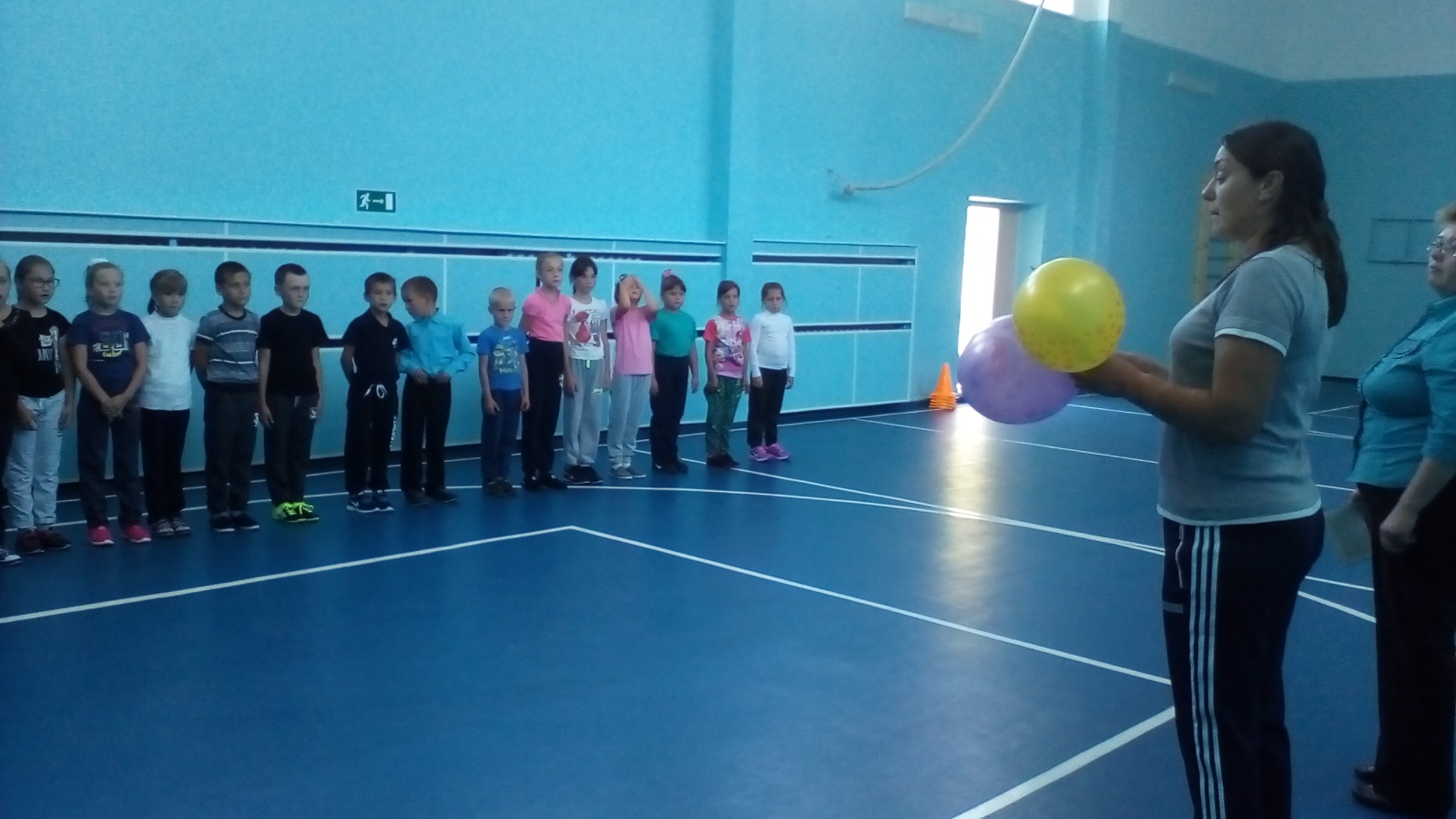 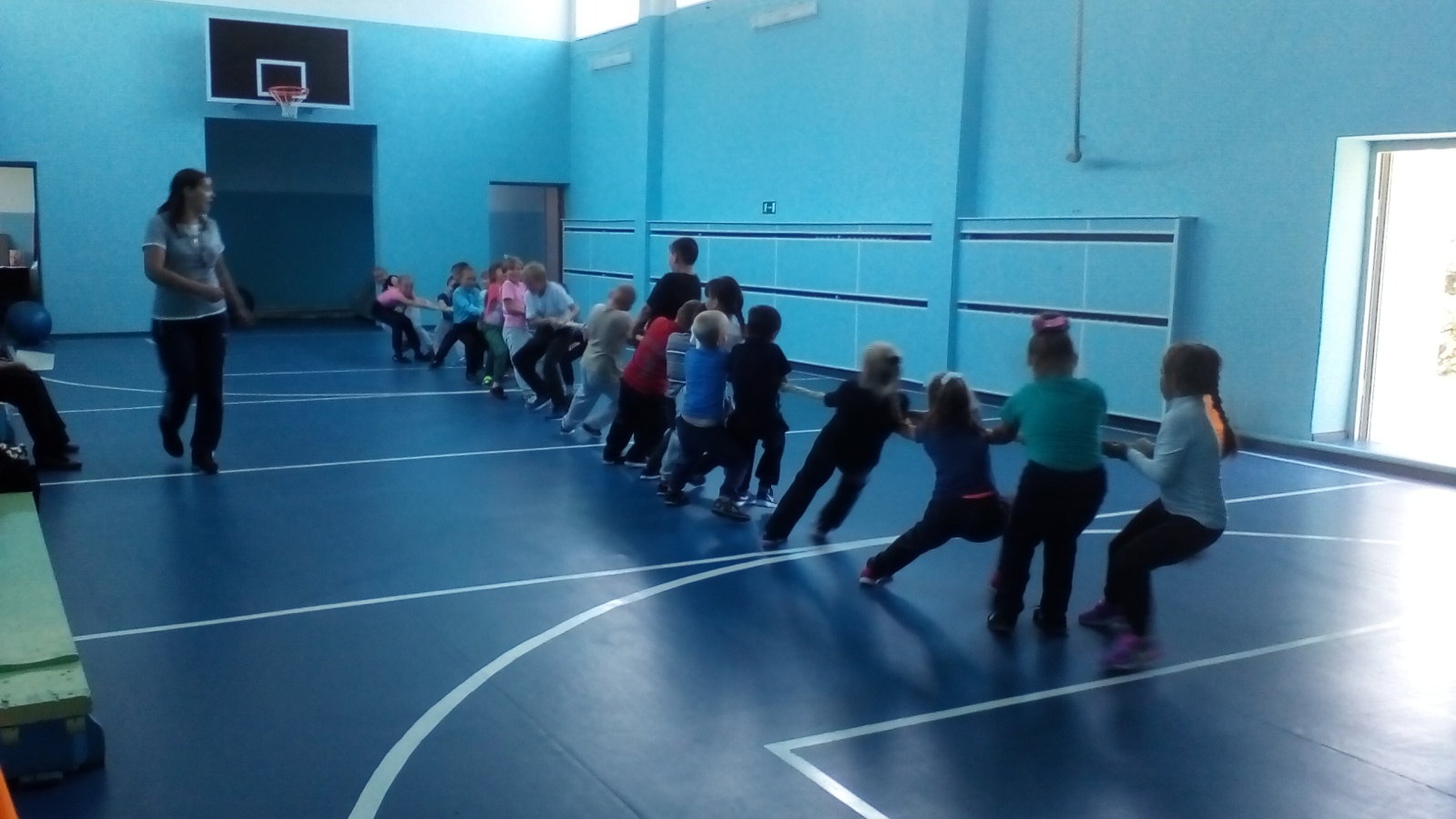 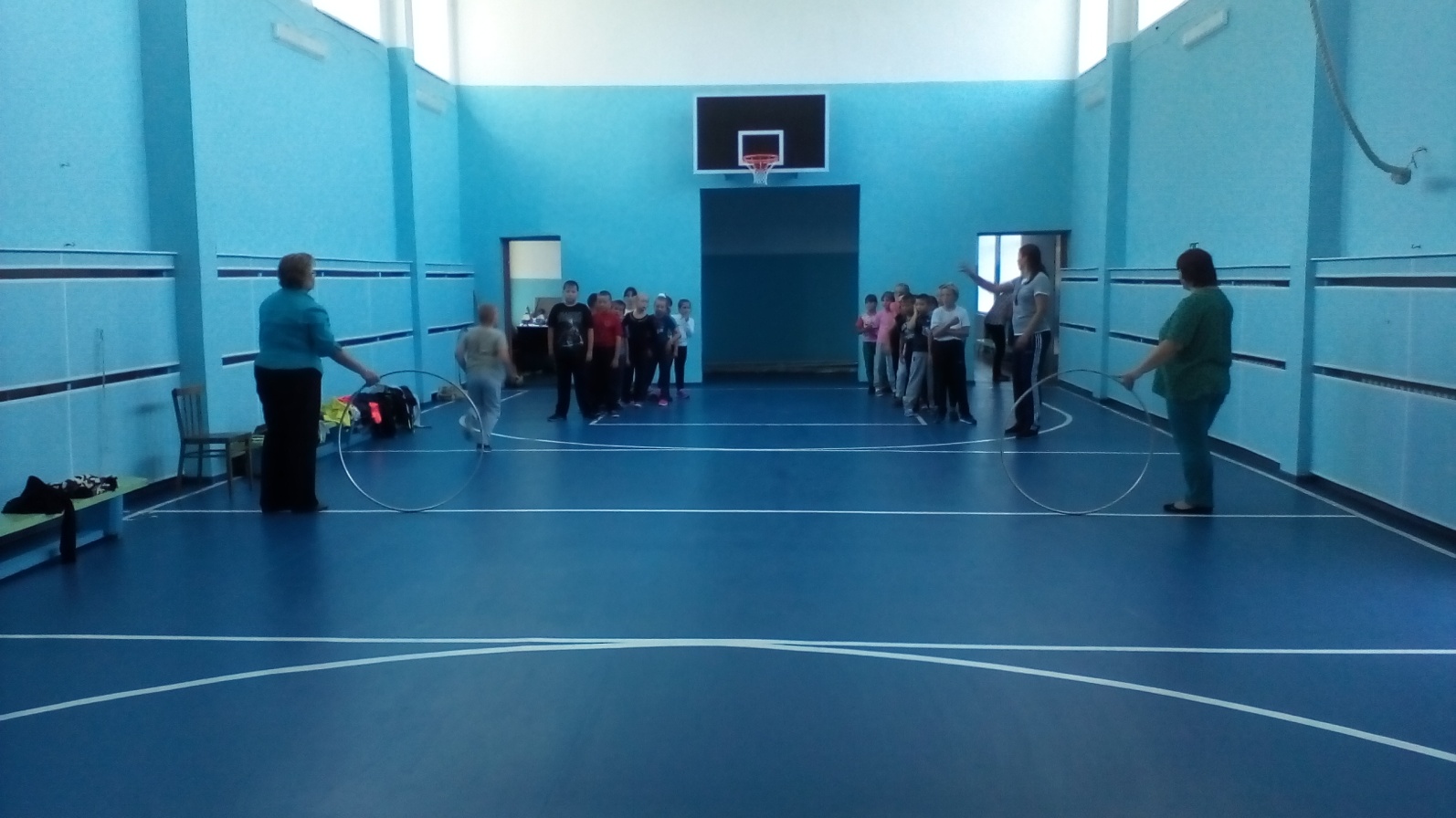 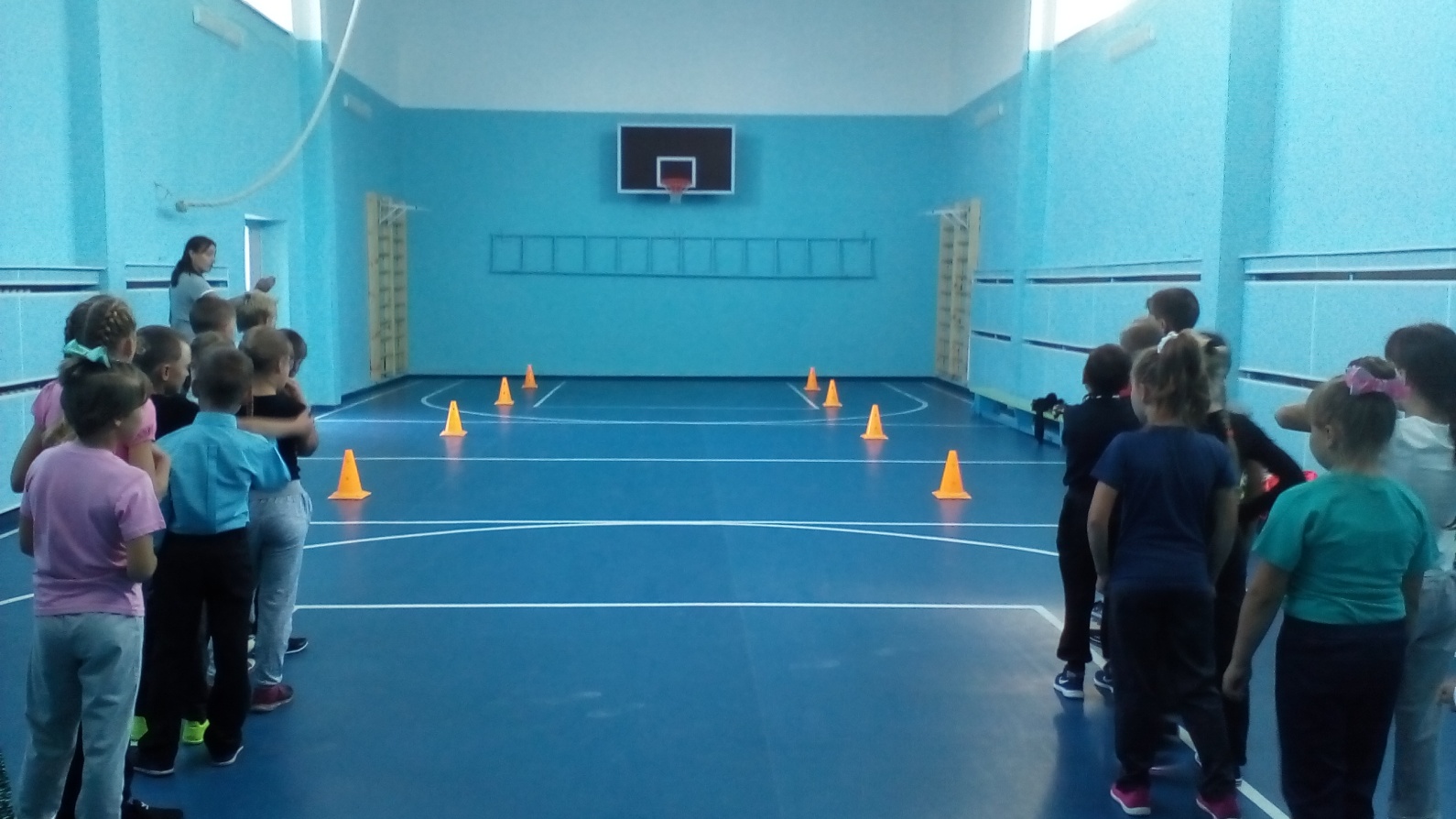 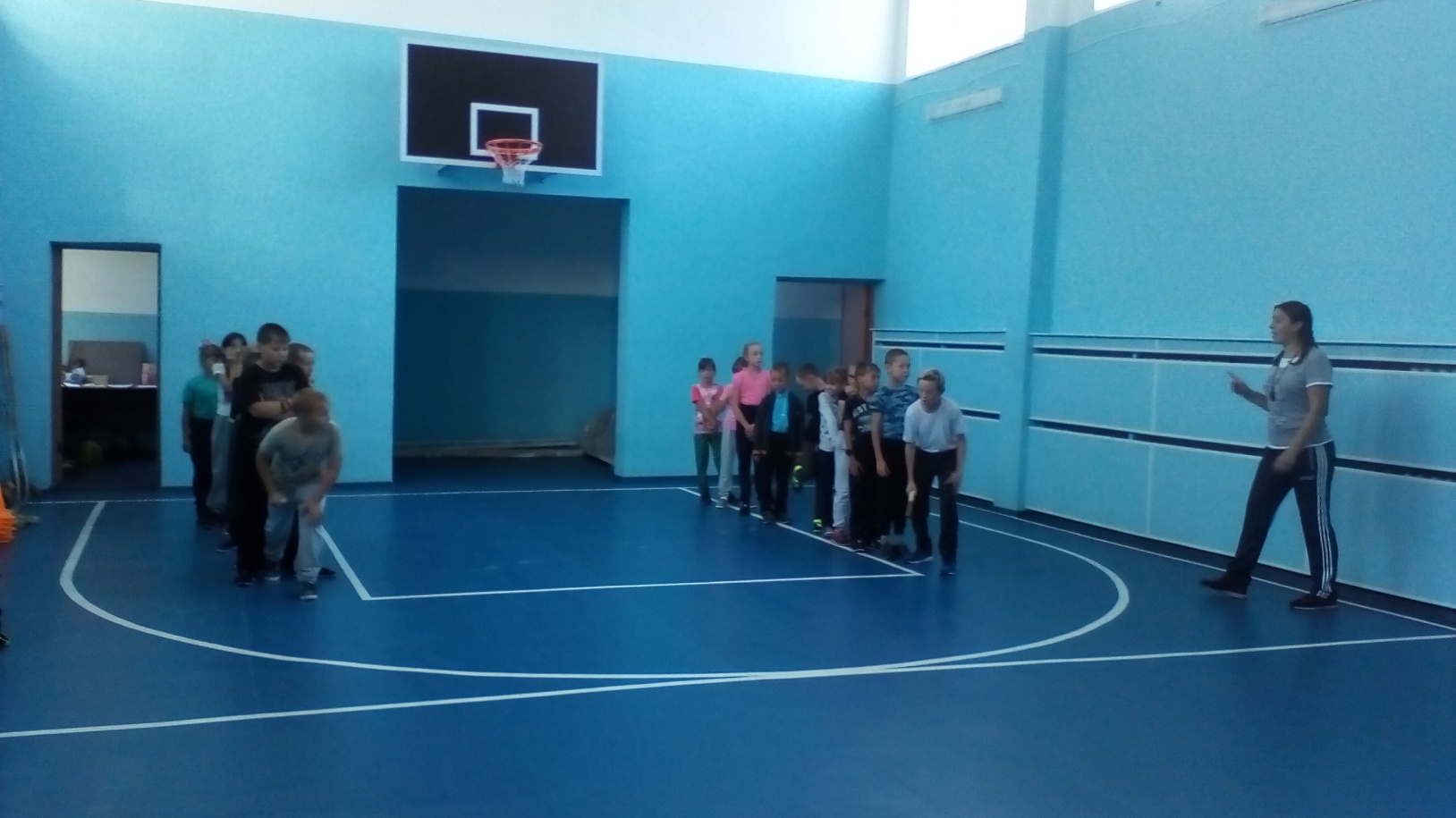 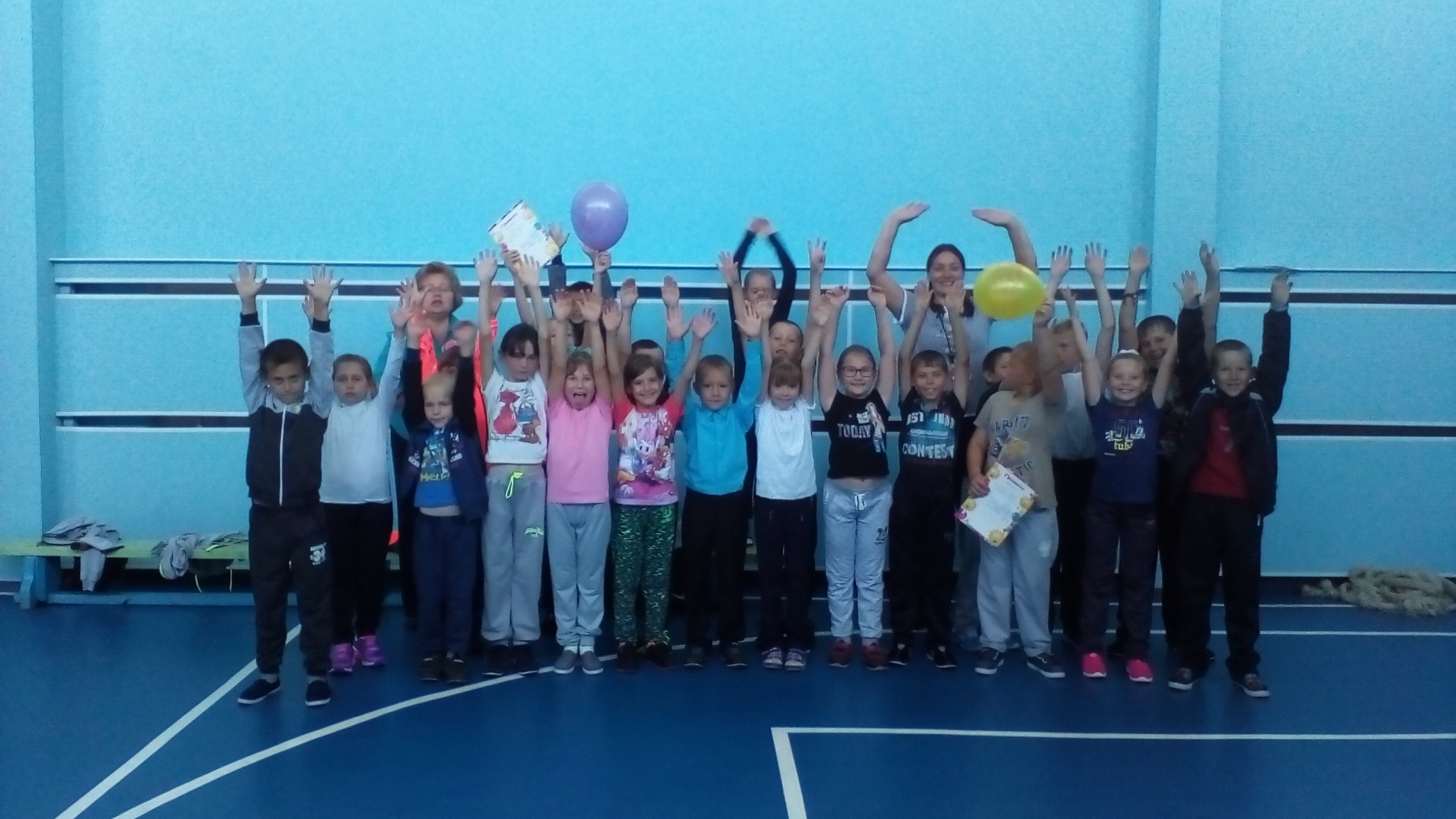 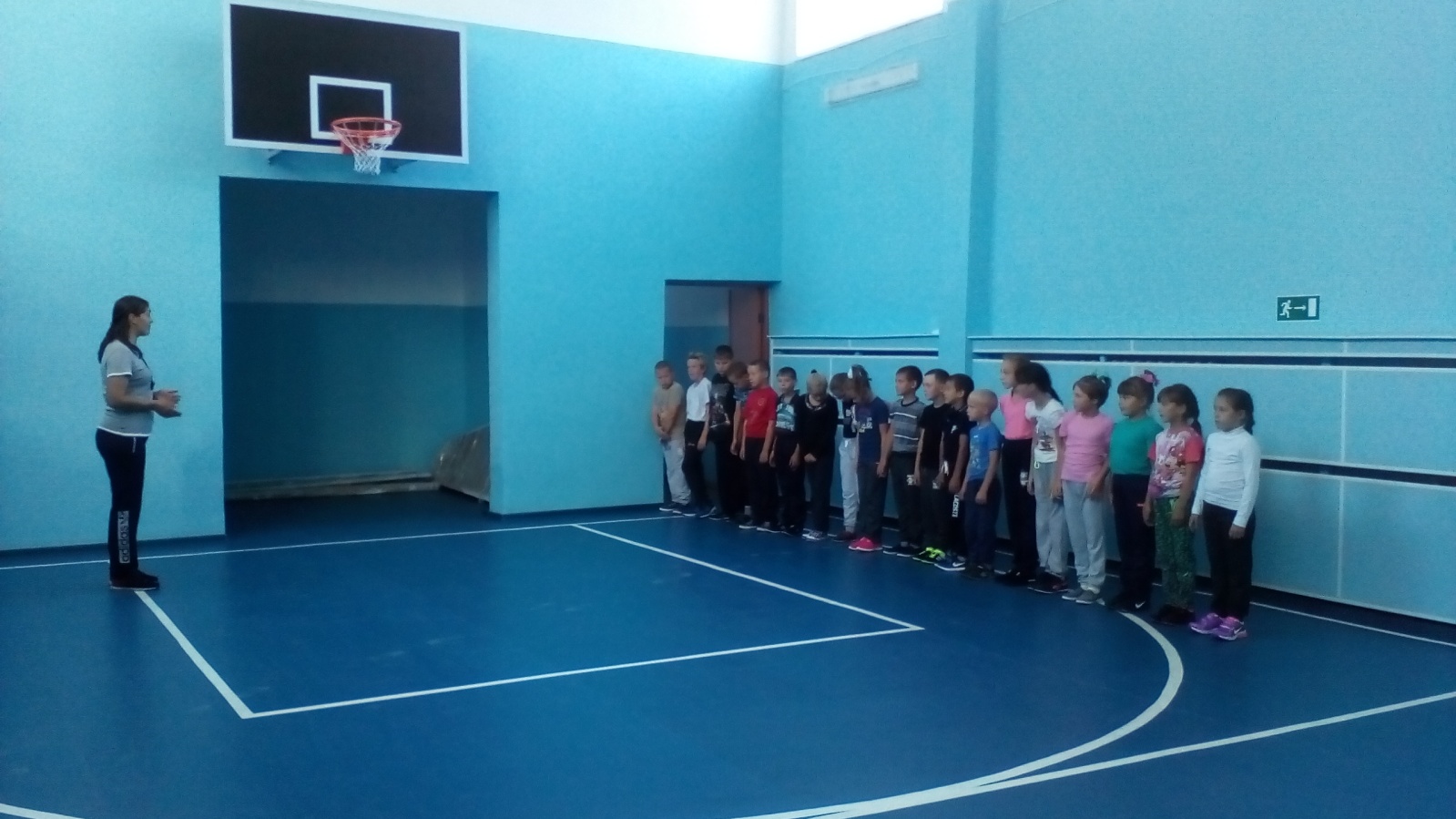 